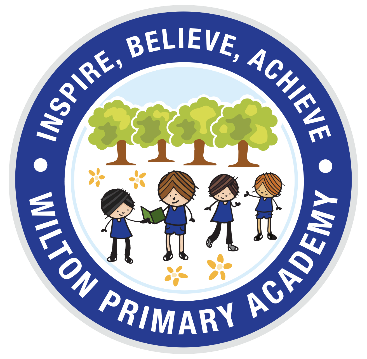                      Keep an eye on the Academy Facebook and Website for updates and more challenges!SubjectLearning ChallengeMathsNumber of the week ‘2’. Watch Numberblocks Series 1 episode 3https://www.youtube.com/watch?v=xyRFdFSGsgQLearn the rhyme ‘Two Little Dickie Birds’. Practise counting to 10.Go on a hunt for things that come in 2’s (socks, shoes, gloves) or you have 2 of in your home. Talk about which parts of the body we have 2 of and how 2 is one more than 1.Write the number 2 and learn to recognise the number 2.PhonicsPlease watch the daily Read Write Inc phonics session. Set 1 9.30am. Click link RWI PhonicsThe videos are available for 24hrs after being shown. Can you think of words starting with the sounds? Play I spy using the sounds.ReadingShare a story with your child; this could be one from home, one from Oxford Owl https://home.oxfordowl.co.uk/books/free-ebooks/ or from Teach your Monster to Read. Talk about the story. Can they retell parts of the story?WritingPractise writing your name and recognising it. Join in with Dough Disco Dough Disco to strengthen muscles for writing. Playdough pots are available to collect from school.The WorldGo on a minibeast hunt in your garden or when out on a walk. Can you draw a picture of what you have seen and tell me about it? How many different bugs can you find? Remember to email your pictures.Getting School readyPractise holding and using a knife, fork and spoon correctly, ready for school lunchtime.9am10am11amGeneralJoe Wicks PE– 9amDough Disco- 9.30amRWI Phonics           9.30amMusic with MyleenDavid WalliamsLet’s go live ScienceBody Beats PercussionDancing with Oti                                 Art NinjaDisney Workouts